大分県立工科短期大学校　エントリーシート	　　　年　　　　月　　　　日現在上の注意　※「性別」欄：記載は任意。未記載とすることも可能。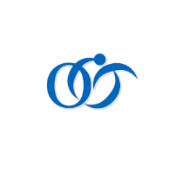 ふりがな氏名年月日　年　　　　月　　　日生　(満　　　歳)　年　　　　月　　　日生　(満　　　歳)※性別年月日　年　　　　月　　　日生　(満　　　歳)　年　　　　月　　　日生　(満　　　歳)ふりがな現住所〒 　　－　　　〒 　　－　　　〒 　　－　　　電　　話E-mailふりがな連絡先〒 　　－　　                           （現住所以外に連絡を必要とする場合のみ記入）〒 　　－　　                           （現住所以外に連絡を必要とする場合のみ記入）〒 　　－　　                           （現住所以外に連絡を必要とする場合のみ記入）電　　話その他年月学　歴・職　歴氏名年月免　許・資　格志望動機自己PRその他特記すべき事項